§11207.  Liability of principals, controlling persons and others1.  Officials and agents.  The act, omission or failure of any official, agent or other person acting for any individual, association, partnership, corporation or trust within the scope of his employment or office shall be deemed the act, omission or failure of the individual, association, partnership, corporation or trust, as well as of that official, agent or other person.[PL 1985, c. 643 (NEW).]2.  Controlling persons.  Every person who directly or indirectly controls another person liable under any provision of this chapter, every partner, officer or director of such other person, every person occupying a similar status or performing similar functions, every employee of such other person who materially aids in the violation is also liable jointly and severally with and to the same extent as such other person, unless the person who is also liable by virtue of this provision sustains the burden of proof that he did not know, and in exercise of reasonable care could not have known, of the existence of the facts by reason of which the liability is alleged to exist.[PL 1985, c. 643 (NEW).]SECTION HISTORYPL 1985, c. 643 (NEW). The State of Maine claims a copyright in its codified statutes. If you intend to republish this material, we require that you include the following disclaimer in your publication:All copyrights and other rights to statutory text are reserved by the State of Maine. The text included in this publication reflects changes made through the First Regular and Frist Special Session of the 131st Maine Legislature and is current through November 1, 2023
                    . The text is subject to change without notice. It is a version that has not been officially certified by the Secretary of State. Refer to the Maine Revised Statutes Annotated and supplements for certified text.
                The Office of the Revisor of Statutes also requests that you send us one copy of any statutory publication you may produce. Our goal is not to restrict publishing activity, but to keep track of who is publishing what, to identify any needless duplication and to preserve the State's copyright rights.PLEASE NOTE: The Revisor's Office cannot perform research for or provide legal advice or interpretation of Maine law to the public. If you need legal assistance, please contact a qualified attorney.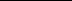 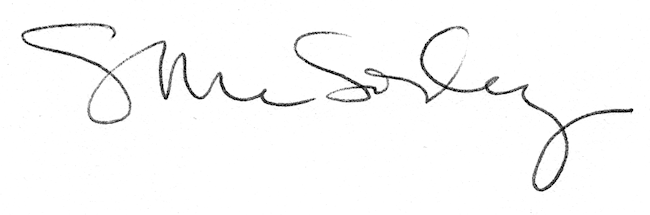 